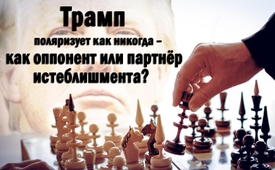 Трамп поляризует как никогда – как оппонент или партнёр истеблишмента?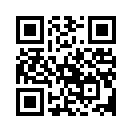 Ни один другой президент Соединенных Штатов Америки не поляризовал больше, чем Дональд Трамп. При этом Трамп лишь с 20 января 2017 года на посту президента. Все люди в истории, на ком мнения разделились, были либо очень хороши, либо очень плохи. Другими словами, сама по себе поляризация не является доказательством того, что что-то должно пойти не так. Но хорошо ли это или плохо, любая сильная поляризация расколет население на разные, противоположные и противоречащие друг другу или враждующие лагеряНи один другой президент Соединенных Штатов Америки не поляризовал больше, чем Дональд Трамп. При этом Трамп лишь с 20 января 2017 года на посту президента. Все люди в истории, на ком мнения разделились, были либо очень хороши, либо очень плохи. Другими словами, сама по себе поляризация не является доказательством того, что что-то должно пойти не так. Но хорошо ли это или плохо, любая сильная поляризация расколет население на разные, противоположные и противоречащие друг другу или враждующие лагеря. Самым важным развитием, которое при этом следует в перспективе и, если это возможно без предрассудков, рассматривать – это, на что нацелено или к чему ведёт это разделение? Другими словами, обратить пристальное внимание на курс и историю Трампа. Какие духи разделяют массы? Исходите ли они от Трампа, от его противников или даже слаженно от их всех разом? Является ли большая война между Трампом, средствами массовой информации и истеблишментом подлинной или это просто шоу? Все возможно и только терпеливое и тщательное наблюдение может привести к четкому различению. Вот основные моменты:
- Во время своей избирательной кампании он вызвал неповторимый ажиотаж своими прямыми и часто унизительными высказываниями.
- 21 января состоялись так называемые «женские марши» или анти-Трамп-митинги в более чем 600 городах по всему миру. Только в Вашингтоне митингующих должно было быть, по крайней мере, 500.000. Люди протестовали против женоненавистничества, насилия, расизма, гомофобии и религиозной нетерпимости.
- 24 января Трамп дал зеленый свет для расширения двух оспариваемых нефтепроводов. Тем самым, он расшевелил своим решением осиное гнездо. Коренные жители и экологи защищаются от этого проекта, потому что нефтепровод должен пройти через священные места их предков, а также угрожает загрязнением их питьевой воды, при этом возможны альтернативные маршруты.
- 25 января Трамп отдал распоряжение на строительство пограничной стены в 3.200 километров с Мексикой, что является одним из его самых отличительных предвыборных обещаний. Трамп сказал, что Мексике позже придется заплатить за строительство. Президент Мексики Пенья Ньето это неоднократно отверг и отменил государственный визит в США.
- 27 января Трамп подписал указ, который должен защитить США от въезда «радикальных исламских террористов». В течение четырех месяцев в Соединенные Штаты больше не могут въезжать беженцы. Даже гости из разных мусульманских стран в ближайшие три месяца не могут въехать в США. Представители Демократической партии и представители мусульманских стран, различных организаций и крупных корпораций США резко осудили указ Трампа.
И так продолжается почти ежедневно. Особенно последний иммиграционный указ поляризует и разделяет лагеря больше, чем когда-либо: «В то время, как его последователи приветствуют это решение, во всем мире растёт сопротивление», комментируется в прессе. Речь о противостоянии «политике парового молота» Вашингтона. Во второй раз, он обеспечивает массовые протесты, на этот раз против своей иммиграционной политики. Международные финансовые рынки отреагировали на решение негативно, так что ожидается падение курсов. Но Трамп также разделяет и свой собственный лагерь, республиканцев. В то время как некоторые сплоченно стоят за него, другие из них говорят о «потере имиджа». И последнее, но не менее важное. Трамп разделяет и альтернативную просветительскую сферу, как никто до него. Для одних он маяк надежды для мира, а для других, как почти все президенты США, он сообщник «Уолл-стрит». Говоря о «Уолл-стрит», имеется ввиду крупнейшая фондовая биржа в мире в Нью-Йорке, и вся структура власти вокруг стоящей за этим частной Федеральной резервной системы США.
Короче говоря, одни видят в нём главного оппонента так называемого истеблишмента супербогатых. Под истеблишментом понимается верхний слой из нескольких миллиардеров, которые тянут нити мировой, экономической и социальной политики и оказывают огромное влияние в их пользу. Для других Трамп попросту партнёр истеблишмента, который сознательно или бессознательно инструментализируется в их экономических и политических целях.
Во-первых, можно констатировать, что якобы на самом деле разыгралась ожесточенная борьба за власть между Трампом и истеблишментом. С одной стороны средства массовой информации, которые находятся в руках истеблишмента с самого начала подвергают Трампа нападкам. С другой стороны, сопротивление против Трампа в первую очередь явно происходит не по «инициативе снизу», здесь иметься в виду движение, основанием которого является население. Об этом говорит следующий пример:
Как уже упоминалось вначале, 21 января на более чем шестистах демонстрациях по всему миру на улицы вышло более 2 миллионов человек. То, что средства массовой информации передавали как «спонтанно» или как «инициатива снизу» в действительности выглядит совершенно по-другому. Американская журналистка Асра Номани, которая сама считает себя феминисткой, написала в принадлежащей «Нью-Йорг Таймс» «Women in the World»: «По меньшей мере 56 организаций-партнеров, которые помогли организовать анти-Трамп-протесты, финансировались мультимиллиардером Джорджем Соросом или имели «близкое отношение» к нему. В этой взаимосвязи она исследовала около 400 организаций-партнеров «женских маршей» и установила, что эти организации являются ничем иным, как политическим орудием для поддержки развивающейся политической программы против Дональда Трампа. Среди других Номани отметила финансируемое Соросом движение „MoveOn.org“, которое организовало насильственные протесты против Трампа во время предварительных выборов, а также цветные революции по всей планете. По словам журналистки при демонстрациях на следующий день после инаугурации Трампа «женщинами» явно злоупотребили для создания «анти-Трамп-дня».
Также и президент России Владимир Путин на пресс-конференции 17ого января указал на эту тенденцию в США: в США поставлена цель «подорвать легитимность избранного президента». Путин дословно: «Складывается впечатление, что они "потренировались" в Киеве и готовы устроить "майдан" в Вашингтоне, лишь бы не дать Трампу вступить в должность».
Очевидно выглядит так, что речь идет о борьбе за власть между Джорджем Соросом как воплощением истеблишмента и Дональдом Трампом как воплощением простых людей. С одной стороны, Джордж Сорос как явный представитель так называемого «открытого общества» в котором национальное государство представляет собой лишь сиюминутное зло, где границы должны исчезнуть совсем и миграции, то есть всемирный свободный выбор места проживания является правом человека. 
Дональд Трамп с другой стороны воплощает в себе полную противоположность: он представляет интересы национального государства чей суверенитет и границы должны защищаться всеми средствами, о чем недвусмысленно говорят его первые официальные действия такие как строительство стены на мексиканской границе и иммиграционный указ. Его предвыборный лозунг гласит: «Сделайте Америку снова великой». В его инаугурационной речи национальные интересы однозначно были центральным пунктом. 

Миллиардер Джордж Сорос назвал Трампа, на Всемирном экономическом форуме в Давосе в 2017 году «мошенником и амбициозным диктатором». Трамп поддерживает противоположное открытому обществу и будет продолжать раскалывать общество – сказал Сорос. 
Во всем этом Трамп выглядит как явный противник Сороса и таким образом истеблишмента. Но едва известно, что это не всегда было так. Потому что есть много вызывающих беспокойство несоответствий, которые его роль противника ставят под вопрос. 

- В 2004-ом году Сорос инвестировал сумму в 160 миллионов долларов в строительство Трамп-тауэр в Чикаго. В 2008-ом году Сорос совместно с Трампом стояли перед судом из-за коррупционного скандала. В 2009-ом году Трамп в рождественский вечер участвовал в частном торжестве с Соросом и либеральным голливудским режиссёром Оливером Стоуном. 

- Со своими согласно данным журнала «Forbes» («Форбс») 4,5 млрд долларов, как гигант в области недвижимости и со своей гигантской предпринимательской империей Трамп бесспорно был и есть часть экономического истеблишмента, против которого он теперь шумит. 

- До своей президентской кандидатуры летом 2015 года Трамп не был известен как политически активный. До тех пор он считался кем-то, чье эго не знает границ, и кто сам себя сделал брендом. Он никогда не отстаивал четкую политическую линию: с 1987 года он был зарегистрированный республиканец, в 1999 году перешел в Американскую независимую партию, с 2001 года считал себя демократом и с 2009 года снова республиканцем. И вдруг с 2015 ого года он с четкой политической, «революционной» позицией выступил против истеблишмента. 

- Кроме того, он поддерживал хорошие отношения с Биллом и Хиллари Клинтон, которые являются ярким примером политического истеблишмента. Потом Хиллари Клинтон стала его ожесточенной конкуренткой в предвыборной кампании. 

- Практически все ключевые посты в кабинете Трампа заняты представителями интересов «Уолл-стрит», среди них три бывших банкира Голдман Сакс. Некоторые из них ещё должны быть подтверждены Конгрессом. Ещё предстоит увидеть, будут ли они и в дальнейшем представлять интересы «Уолл-стрит». 

- Хотя Трамп его сторонниками рассматривается как «человека мира» и подающий надежду в борьбе с истеблишментом поджигателей войны, он сам эти надежды в своих высказываниях делает относительными. Для получения дополнительной информации см программу "Трамп - Человеком мира?" (нет на русском). Поэтому в дельнейшем за делами Трампа нужно обязательно внимательно наблюдать!

Хотя средства массовой информации не раз указывали на замеченные несоответствия, они их никогда не ставили под сомнение, но скорее пытались их объяснить. Может быть, что средства массовой информации намеренно превращают Трампа в «противника» истеблишмента и демократических институтов и вводят в заблуждение все мировое население?

С одной стороны, не исключено, что Трамп по некоторым причинам перешел на другую сторону и теперь работает против истеблишмента. С другой стороны, пока не может быть окончательно исключено, что роль Трампа как соперника просто сыгранная и подстроенная, а это значит, согласованная за спинами, игра. Во время предвыборной кампании его «оплошности», оскорбления и часто радикальные, необдуманные, недипломатичные и поляризационные заявления были настолько очевидны, что нужно серьезно спросить себя, могла ли это быть действительно только «случайность» или всё же спланированная стратегия. Также нужно спросить себя, не был ли Трамп специально поднят на политическую арену политическим и финансовым истеблишментом, чтобы продвинуть беспрецедентную всемирную поляризацию, потому что стратегия разделяй и властвуй всегда была одним из краеугольных камней немногих сверхбогатых и глобальных стратегов истеблишмента. Они точно знают, что могут протащить свое влияние и свою политическую повестку дня против остального человечества только в том случае, если им удастся настроить одних против других: левых против правых, националистов против глобалистов, христиан против мусульман, атеистов против верующих, женщин против мужчин, местных жителей против мигрантов и т.д. Если бы человечество было в согласии, то немногим кукловодам и супербогатым было бы невозможно сохранить свое богатство, политическое, экономическое и общественное влияние, и таким образом всё больше увеличивать разрыв между богатыми и бедными.
Как упоминалось выше, только терпеливое и точное наблюдение может привести к четкому различению того, какую именно роль играет Трамп, оппонента или соучастника истеблишмента, и кто, в конечном счете, от этого выигрывает.от Daniel DИсточники:www.srf.ch/news/international/weltweit-marschieren-hunderttausende-gegen-trump
www.srf.ch/news/international/trump-gibt-gruenes-licht-fuer-umstrittene-oel-pipelines
www.srf.ch/news/international/trump-ordnet-bau-der-grenzmauer-zu-mexiko-an
www.srf.ch/news/international/die-usa-nehmen-vorlaeufig-keine-fluechtlinge-mehr-auf
www.srf.ch/news/international/von-den-wangen-der-freiheitsstatue-rollen-die-traenen
www.srf.ch/news/international/widerstand-gegen-die-dampfhammer-politik-aus-washington
www.srf.ch/news/international/us-staat-washington-klagt

https://de.sott.net/article/27878-Anti-Trump-Proteste-in-Berlin-aus-den-USA-organisiert
www.konjunktion.info/2017/01/womens-march-george-soros-unterstuetzt-mehr-als-50-organisationen-hinter-den-protesten-gegen-donald-trump/
http://thefreethoughtproject.com/soros-exposed-funding-womens-march-dc/
http://nytlive.nytimes.com/womenintheworld/2017/01/20/billionaire-george-soros-has-ties-to-more-than-50-partners-of-the-womens-march-on-washington/
https://de.sott.net/article/26859-Nach-den-Wahlen-Anti-Trump-Proteste-und-Ausschreitungen-in-vielen-Stadten-der-USA
https://de.wikipedia.org/wiki/MoveOn.org
www.heise.de/tp/features/Putin-In-Washington-wird-versucht-einen-Maidan-zu-organisieren-um-Trump-zu-verhindern-3602779.html?seite=2
www.srf.ch/news/international/trump-spricht-am-haeufigsten-von-amerika
www.zeit.de/politik/ausland/2017-01/george-soros-donald-trump-angriff-davos-wirtschaftsforum
https://de.wikipedia.org/wiki/George_Soros#Philanthropisches_und_politisches_Engagement

http://info.kopp-verlag.de/hintergruende/geostrategie/andreas-von-r-tyi/dicke-feinde-die-trump-soros-connection.html
http://derstandard.at/2000047253893/Donald-Trump-Aus-dem-Establishment-gegen-das-Establishment
www.srf.ch/news/international/trumps-positionen-sind-revolutionaerМожет быть вас тоже интересует:#GeorgeSoros-ru - Джордж Сорос - www.kla.tv/GeorgeSoros-ruKla.TV – Другие новости ... свободные – независимые – без цензуры ...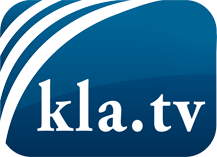 О чем СМИ не должны молчать ...Мало слышанное от народа, для народа...регулярные новости на www.kla.tv/ruОставайтесь с нами!Бесплатную рассылку новостей по электронной почте
Вы можете получить по ссылке www.kla.tv/abo-ruИнструкция по безопасности:Несогласные голоса, к сожалению, все снова подвергаются цензуре и подавлению. До тех пор, пока мы не будем сообщать в соответствии с интересами и идеологией системной прессы, мы всегда должны ожидать, что будут искать предлоги, чтобы заблокировать или навредить Kla.TV.Поэтому объединитесь сегодня в сеть независимо от интернета!
Нажмите здесь: www.kla.tv/vernetzung&lang=ruЛицензия:    Creative Commons License с указанием названия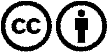 Распространение и переработка желательно с указанием названия! При этом материал не может быть представлен вне контекста. Учреждения, финансируемые за счет государственных средств, не могут пользоваться ими без консультации. Нарушения могут преследоваться по закону.